COUNCIL OF THE DISTRICT OF COLUMBIACOMMITTEE OF THE WHOLE1350 Pennsylvania Avenue, NWWashington, DC 20004MEMORANDUM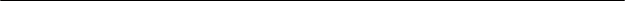 TO:                       FROM:               DATE:                RE:                       This memorandum serves as notice that I intend to move an amendment in the nature of a substitute (ANS) for Bill 22-242, the “Fiscal Year 2018 Local Budget Act of 2017” at tomorrow’s additional Legislative Meeting. The ANS makes a number of revisions and clarifying changes to the legislation, in addition to technical fixes developed in concert with the Council’s Office of the General Counsel, the Office of the Chief Financial Officer, and the Executive.The ANS for Bill 22-242 includes the following narrative changes:Addition of a proviso in Part A-Summary of Expenses for a no-year appropriation for the new Consumer Restitution Fund; conforming language is also included in Part B-Division of Expenses, under Office of the Attorney General.Addition of a continuing appropriation proviso for the Books from Birth Fund, in Part B, under District of Columbia Public Library. 	Operating budget changes include:Restoration of $200,000 to the fund balance of the Advocate for Consumers fund at the Office of the People’s Counsel. Restoration of $500,000 to the fund balance of the Transportation Infrastructure Mitigation Restoration Fund at the Department of Transportation.Restoration of $375,000 (4 FTEs) at the Deputy Mayor for Greater Economic OpportunityAddition of $300,000 to Non-Departmental for a matching grant to benefit the Cherry Blossom Festival.Addition of $200,000 to the Department of Small and Local Business Development for a Main Street in Ward 4.  Restoration of $2M to the fund balance of the Renewable Energy Development Fund at the Department of Energy and the Environment.  Revision to LIHEAP to be recurring funds.Revision to the University of the District of Columbia to make one-time enhancement recurring.Capital budget changes include:Restoration of $16.75M to the Infrastructure Academy at St Elizabeths, which in coordination with UDC and the unions, will train residents for jobs with WMATA, DC Water, Pepco, and Washington Gas.Restoration of $6.6M to the streetcar project to ensure adequate funding for core operations.  Systems and Asset Management from FY17 through FY19 are unchanged from the mayor’s proposed budget.  The Benning Extension remains fully funded at $199M and the line is projected to be complete in FY23.  The budget does not provide $6M in FY19 for the Georgetown extension or $35M for replacement of existing streetcars in FY21-FY23.Addition of $500,000 for the African American Civil War Museum by removing a hold on existing budget.Addition of $250,000 for next steps in developing a Gondola connection between the Rosslyn Metro Station and Georgetown.  Addition of $100,000 to the Department of Parks and Recreation for Ward 5 tennis courts.Elimination of the Daly Building Renovation project in order to offset increases in funding for other projects and limit additional borrowing.A copy of the proposed ANS is attached.  Please contact Jennifer Budoff, Council Budget Director, at 724-5689 if you have any questions.cc:     	All Councilmembers         	Council Officers    